Praca zdalna 18.11.2021 – religia – kl. 0 BTemat: Każdy ma swój dom. Bóg zaprasza do swojego domu.Obejrzyj katechezę:https://youtu.be/ywAVJhKmceQWykonaj obrazek: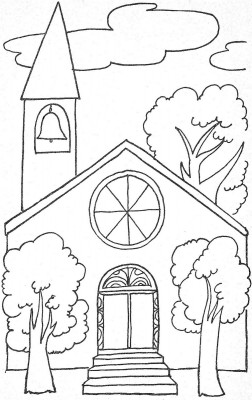 